PATT MEETING AGENDA		 		 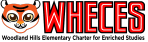 11/17 @ 7:00pm​| ​Location:​ Zoom Out of respect for everyone’s time, we request that you hold all questions until the end of the meeting so we can get through the agenda in the allotted time. Please see “details” on the bottom to learn how to get items added to a future agenda.Welcome! - Gillian & AmySign in hereBoard IntroductionsUTLA & Governance Report - Mr. WrightPrincipal’s Report - Mrs. DesiderioRestaurant Nights - GillianNative American Heritage Month - Assembly by Dennis Garcia was 11/10 - local Native American storytelling and dance - wonderful feedback from students!December - Anarbagh Restaurant on 12/14 - lunch 11-2:45 and dinner 5-10pmTreasurer Update - Tanya & AngelaHERO Fund - JanetteT-shirts and magnets will be distributed to classes this week, water bottles are coming soon. We need 100% participation! The first class to reach 100% participation will get a pizza party and gift certificate to Cup & Cone (grades Tk-2 and 3-5). Help us reach our goal of $150k!Check your email for a link to the donation form sent by room parents.Go to https://www.mypatt.org/hero-campaign to donate and to see donation levels and reward info!HERO shirts are different from Spirit Wear and are encouraged to be worn every Friday for “HERO Fridays”5th Grade Team - Danielle, Marci, Tracy$700 donation request to fund trips and activitiesIf you donate $700 to 5th grade fund, you can donate $500 to HERO to receive the same benefits as a $750+ donationFall Festival Recap - Charlene$$ Raised from Silent Auction Art ProjectsTeacher and Staff auction results coming in the next few daysFund Photos Recap - AmyThank you for all who participated - we made $1,350, but will make more from makeup sessionsYour photo link will be emailed to you within a weekStay tuned for a possible Mother’s Day shoot this Spring!Effortless Fundraising - KimNeed a few volunteers! Contact me via whesboxtops@gmail.com AmazonSmile: Attention Amazon/Holiday Shoppers!Set it and forget it as long as you buy from AmazonSmile website!Boxtops for EducationFall Box Tops Competition is underway and ends on December 4. LOTS of opportunities to earn Bonus Boxtops: Refer-a-Friend, Buy 4, Earn 4, Thanksgiving PromosBe sure to get those scans in! Download the Box Tops app with referral Code: MKVK0S8D, sign up to “Give Credit” to your teacher in the app and put your child’s name in the “Notes” at the bottom of the Leaderboard List, and scan those receipts within 14 days!Ameci Cares About Our Schools Fall Competition: Now – December 5Order pizza from Ameci, cut out the “Ameci Cares about our Schools” cutout on the pizza box, put the teacher's name on the back, and send it to the office on or before December 5.Class with the most cutouts wins a prize (to be determined). The more cutouts, the bigger the prize!Ralph’s Community Contribution ProgramSign in or create your Ralph’s Digital account.Click on "Kroger Community Rewards” at https://www.ralphs.com/i/community/community-contribution-program. Choose “Parents and Teachers Together WHECES" as your organization or use our school's NPO number: QS058.Closing Comments/QuestionsNext Meeting	12/13/22 at 7pm, zoomFor any questions or topics you wish to discuss/address at a future PATT Board meeting, please send your requests to PATTofWHECES@gmail.com. Email must be received eight (8) days prior to a scheduled PATT Board meeting for it to appear as an item on the Agenda. Please reference “PATT Meeting Suggestion Topic” in the subject line of your email. Meeting called by WHECES PATTType of meeting November PATT MeetingBoardGillian Brown, Amy Carter (Co-Presidents); Noelle Lovewell, Erin Foster (Co-Vice Presidents), Tatyana Bolotina (Treasurer- AP), Angela Saborio (Treasurer- AR), Stephanie Graham (Secretary), Principal Christina Desiderio, Bruce Wright (UTLA Rep.)